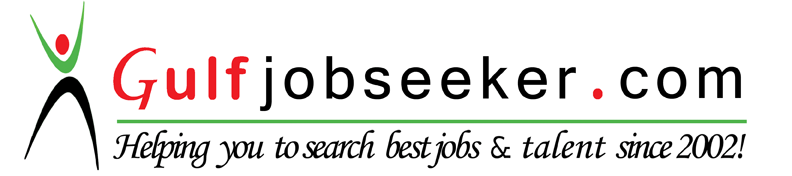 Contact HR Consultant for CV No: 341585E-mail: response@gulfjobseekers.comWebsite: http://www.gulfjobseeker.com/employer/cvdatabasepaid.phpPersonal SummaryCan relate well with people at all levels and has the flexibility of working well as part of a team or individually. Comfortable working in a fast paced, hands-on, growth orientated work environment and possessing a proven ability to ensure that brand messages, standards and communications are understood and implemented effectively. Now looking forward to a making a significant contribution to a company that offers genuine opportunities for progression.Experience Level:	I have been working since 2005DEBIT AND CREDIT CARDS:Bank reconciliation and consolidation.Prepares the Sales Ledger in Excel Format.Encodes payment & application.Prepares cancellation letter.Prepares letter to the bank for their unsettled transaction.Filing related documents.Assist stores for their queries.Prepares RFP-Request For Payment for addback of cahier's shortages.	Prepares payroll and payroll order.	Prepares voucher, operational fund and petty cash replenishment & supporting documents.	Check monthly sales incentives of sales agent and technicians.Deposit cash collection for the day.Filing. Prepares and encodes debit/credit memo, sales return & sales discount.Regular follow up of customer's account for collection.Prepares and sending invoices to customer by mail, facsimile, agent and collector.Update record jackets.Encodes and prepares daily collection report.Prepares order slip, sales invoice, official receipt and acknowledgement receipt.Prepares monthly expenses of the company.Perform other task assigned by the immediate supervisor.Mar 2014- July 2016Credit & Collection StaffCredit & Collection Staff2 years 4 monthsPuregold Price Club, Inc.National Capital Region, PhilippinesNational Capital Region, PhilippinesIndustryRetail/MerchandiseSpecializationClerical/Administrative SupportMay 2010- Nov. 2013Accounting Clerk3 years 7 monthsHexagon Healthcare Corp.Hexagon Healthcare Corp.National Capital Region, PhilippinesNational Capital Region, PhilippinesIndustryHealthcare/Medical/ EquipmentSpecializationClerical/Administrative SupportApril 2005- May 2010Encoder/Billing ClerkEncoder/Billing Clerk5 years 2 monthsStartruck Transport Services Inc.Startruck Transport Services Inc.Startruck Transport Services Inc.National Capital Region, PhilippinesNational Capital Region, PhilippinesNational Capital Region, PhilippinesIndustryIndustryTransportation/ LogisticsSpecializationSpecializationClerical/Administrative SupportPrepares Payroll. Encode data and prepares billing. Encode data and prepares billing. Encode data and prepares billing.Prepares Official Receipt.Prepares Official Receipt. Follow up collections to the clients. Follow up collections to the clients. Follow up collections to the clients.Filing other documents.Filing other documents. Perform other duties that my supervisor assigned. Perform other duties that my supervisor assigned. Perform other duties that my supervisor assigned.EducationBachelors of Science in Business AdministrationBachelors of Science in Business AdministrationBachelors of Science in Business Administration(Major in Management)(Major in Management)(Major in Management)Governor Andres Pascual CollegeGovernor Andres Pascual CollegeGovernor Andres Pascual CollegePhilippinesGraduation Date 2005Personal SkillsOptimistic attitudeHardworkingPatientReliableAbout MeGenderFemaleFemaleAge34 years’ old34 years’ oldNationalityPhilippinesPhilippinesLanguageEnglish/FilipinoEnglish/Filipino